Elektronikai technikusOKJ szám: 54 523 02Engedélyszám: E-001290/2015/A004A képzésbe való belépés feltételei:Iskolai előképzettség: érettségi végzettségEgészségügyi alkalmassági vizsgálat: szükségesA munkaterület rövid leírása: Az elektronikai technikus feladata az alkalmazott irányítás,- és vezérléstechnikai, illetve a hálózati installáció kezelése, összeállítása, üzemeltetése. Képes az egyszerűbb erős-illetve gyengeáramú áramkörök tervezésére, ezek szimulációjára. Önállóan vagy mérnöki irányítással elektronikus berendezések tervezésével, gyártásával, összeszerelésével, építésével, üzemeltetésével, karbantartásával és javításával összefüggő műszaki jellegű, egyéb kisegítő feladatokat végez.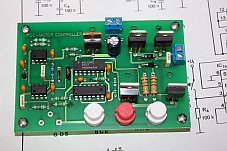 Az oktatott modulok:A vizsgára bocsátás feltétele: valamennyi modulból modulzáró vizsga eredményes letétele.A képzés óraszáma:	488 óra elmélet + 732 óra gyakorlat, összesen 1220 óra.A képzés helyszíne	Miskolci Szakképzési Centrum Kandó Kálmán Szakközépiskolája	3525 Miskolc, Palóczi u 3.A képzés időtartama:	9 hónap (7 óra/nap, 5 nap/hét)A képzés részleteiről felvilágosítás kérhető telefonon vagy email-ben10007-12Informatikai és műszaki alapok10005-12Villamosipari alaptevékenységek10003-12Irányítástechnikai alapok10013-12Áramkör építése, üzemeltetése10015-12Számítógép alkalmazása az elektronikában10014-12Mechatronikai rendszerek11498-12Foglalkoztatás I (érettségire épülő képzések esetén)11499-12Foglalkoztatás II.11500-12Munkahelyi egészség és biztonság